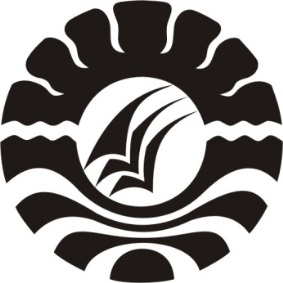 SKRIPSIPENGARUH PENERAPAN MODEL COOPERATIVE INTEGRATED READING  AND COMPOSITION (CIRC)  TERHADAP HASIL  BELAJAR SISWA PADA MATA PELAJARAN BAHASA INDONESIA  KELAS VIII DI SMP NEGERI 1 TOMPOBULU KABUPATEN BANTAENGOleh :RISAL FAISALJURUSAN KURIKULUM DAN TEKNOLOGI PENDIDIKANFAKULTAS ILMU PENDIDIKANUNIVERSITAS NEGERI MAKASSAR2014